Administrative Sciences Master ProgramAdmission ApplicationFor The Administrative Sciences Master Program ( MAS )Admission requirementFor Formal Admission, you must provide the following documents:Personal Education of the transcript of your B.A studies and the  PersonalphotoB.A. certificate2.	A copy of the transcript of Tawjihi grades3.	A copy of Birth certificate.Two recommendations.Send this completed application form and anon-refundable JD 40 application fee to the Finance Office.One personal photo.Personal DataPlease PrintMr. Miss. Mrs.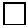 Full Name as on Birth Certificate:English: __________________   __________________   __________________   __________________Arabic:  __________________   __________________   __________________   __________________Date of Birth: __________________	Place of Birth__________________Nationality____________________________________Current Address ______________________________________________________________________________________________________________________________________________________________Main Contact Number ________________________________Mobile Telephone ____________________Work Telephone ________________________E-mail address: _______________________Emergency Contact: _________________________________________________________Mother Language: ____________________________________________________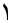 Administrative Sciences Master Program (MAS)2. Educational BackgroundPlease forward with your application official transcripts from all of your undergraduate studies. List, with the most recent first, all universities, and schools you have attended.* Please write your degree using the percentage scale not the numerical or other scales.3. Referees (Recommendation Forms)You are required to send in two academic references. Please give the name and contact details of your referees in case we need to contact him/her before their reference arrives. State for how long, and in what capacity, the referees have known you. If you do not have an academic referee, please submit a reference from someone (not a relative) who is familiar with your work. List below the names of two persons to whom you have given the enclosed recommendation forms:4.	Current Employment Status and Previous Experience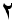 Administrative Sciences Master Program (MAS)-Please fill the following table regarding any experience and/or recognition you have received that might contribute to earning this Master’s degree.5.	Choosing a TrackThis master program contains five main tracks, the first is in Contemporary Business Administration ,the second is Information Systems, the third is Accounting, the fourth is Business Economics, and the fifth is Construction Project Management, in case you have received an acceptance in the program which track would you choose?_____________________________________________________________________6.	Writing SamplePlease write an account of why you are interested in pursuing a Master's degree in Administrative sciences. This essay will serve as your writing sample for evaluation by the graduate committee. (250 words-continue on a separate sheet if more space is required)____________________________________________________________________________________________________________________________________________________________________________________________________________________________________________________________________________________________________________________________________________________________________________________________________________________________________________________________________________________________________________________________________________________________________________________________________________________________________________________________________________________________________________________________________________________________________________________________________________________________________________________________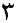 Administrative Sciences Master Program (MAS)7.	Agreement and Signature:I certify that the information on this application is correct and complete to the best of my knowledge. I understand that failure to answer any question on this form truthfully, fully, and accurately may make me ineligible for admission to the master program in Administrative sciences.Signature of Applicant: _____________________Date:___________________Other languages: Spoken__________________PoorGoodExcellentWritten__________________PoorGoodExcellentUnderstood  _______________Understood  _______________PoorGoodExcellentInstitutionLocationDatesDegreeMajor*Grade PointInstitutionLocationAttendedConferredMajorAverage (%)AttendedConferredAverage (%)1.  Name: ……………………………1.  Name: ……………………………Tel: ………………Fax …………….Position ………………………….E-mail:Institution………………………..Length of time known: …………….Address:………………………….In what capacity…………………….……………………………………………………………………………2.  Name: ……………………………2.  Name: ……………………………Tel: ………………Fax …………….2.  Name: ……………………………2.  Name: ……………………………Tel: ………………Fax …………….Position ………………………….E-mail:Institution………………………..Length of time known: …………….Address:In what capacity…………………….……………………………………………………………………………- Are you currently an employee?  No- Are you currently an employee?  NoYes. If the answer is Yes, please fill the. If the answer is Yes, please fill the. If the answer is Yes, please fill thefollowing tableInstitutionLocation / addressLocation / addressDate ofMain tasksInstitutionLocation / addressLocation / addressemploymentMain tasksemploymentInstitutionAddress / locationExperience gainedExperience gainedExperience gainedExperience gainedExperience gained____________________________________________________________________________________________________________________________________________________________________________________________________________For Official Use OnlyFor Official Use OnlyRecommendation of the Joint Academic Committee:Recommendation of the Joint Academic Committee:Recommendation of the Joint Academic Committee:AcceptedWaiting ListNot AcceptedDeficiency CoursesDeficiency Courses1. -----------------------------------------------------------------------------1. -----------------------------------------------------------------------------2. -----------------------------------------------------------------------------2. -----------------------------------------------------------------------------3. -----------------------------------------------------------------------------3. -----------------------------------------------------------------------------Signature/Chair of the Committee:Signature/Chair of the Committee:Date:____________________________________________________________________________________________________________________